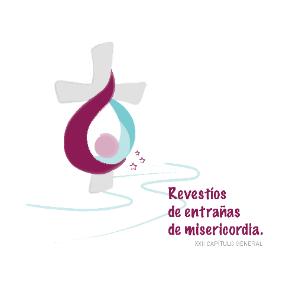 XXII CAPÍTULO GENERAL CALENDARIO 24 de abril al 26 de mayo 2024LUNESMARTESMIÉRCOLESJUEVESVIERNESSÁBADODOMINGO20/0421/04LLEGADAPREPARACIÓN ESPIRITUAL22/0423/0424/0425/0426/0427/0428/04PREPARACIÓN ESPIRITUALPREPARACIÓN ESPIRITUALAPERTURA DEL CAPÍTULOESTUDIO DEL DIRECTORIOESTUDIO DEL DIRECTORIOESTUDIO DEL DIRECTORIOESTUDIO DEL DIRECTORIO29/0430/0401/0502/0503/0504/0505/05ESTUDIO      DELDIRECTORIOESTUDIO      DELDIRECTORIOESTUDIO      DELDIRECTORIOAPROBACIÓN DEL DIRECTORIODESCANSOILUMINACIÓN INICIA ESTUDIO DE LA MEMORIAMEMORIA DEL SEXENIO06/0507/0508/0509/0510/0511/0512/05MEMORIA DEL SEXENIOMEMORIA DEL SEXENIOINTRODUCCIÓN AL                      DOCUMENTO CAPITULARDISCERNIMIENTO LÍNEAS NUCLEARES Y DINAMISMOS DE RENOVACIÓNDISCERNIMIENTO LÍNEAS NUCLEARES Y DINAMISMOS DE RENOVACIÓNDISCERNIMIENTO LÍNEAS NUCLEARES Y DINAMISMOS DE RENOVACIÓNDESCANSO13/0514/0515/0516/0517/0518/0519/05LI DISCERNIMIENTOLINEAS NUCLEARES Y DINAMISMOS DE RENOVACIÓNLI DISCERNIMIENTOLINEAS NUCLEARES Y DINAMISMOS DE RENOVACIÓNLI DISCERNIMIENTOLINEAS NUCLEARES Y DINAMISMOS DE RENOVACIÓNDISCERNIMIENTO CONCOLABORADORES Y LAICOS HOSPITALARIOSDISCERNIMIENTO CONCOLABORADORES Y LAICOS HOSPITALARIOSDISCERNIMIENTO COLABORADORES Y LAICOS SALIDA RECREATIVA INICIO PROCESO DE ELECCIONES20 /0521/0522/0523/0524/0525/0526/05PROCESO DE DISCERNIMIENTOELECCIÓN SUPERIORA GENERALELECCIÓN CONSEJERAS GENERALESENCUENTRO CON EL PAPA FRANCISCOAPROBACIÓN  DOC. CAPITULARPROCESO DE IMPLEMENTACIÓNACUERDOS Y SUGERENCIASCONCLUSIONES  Y CLAUSURA